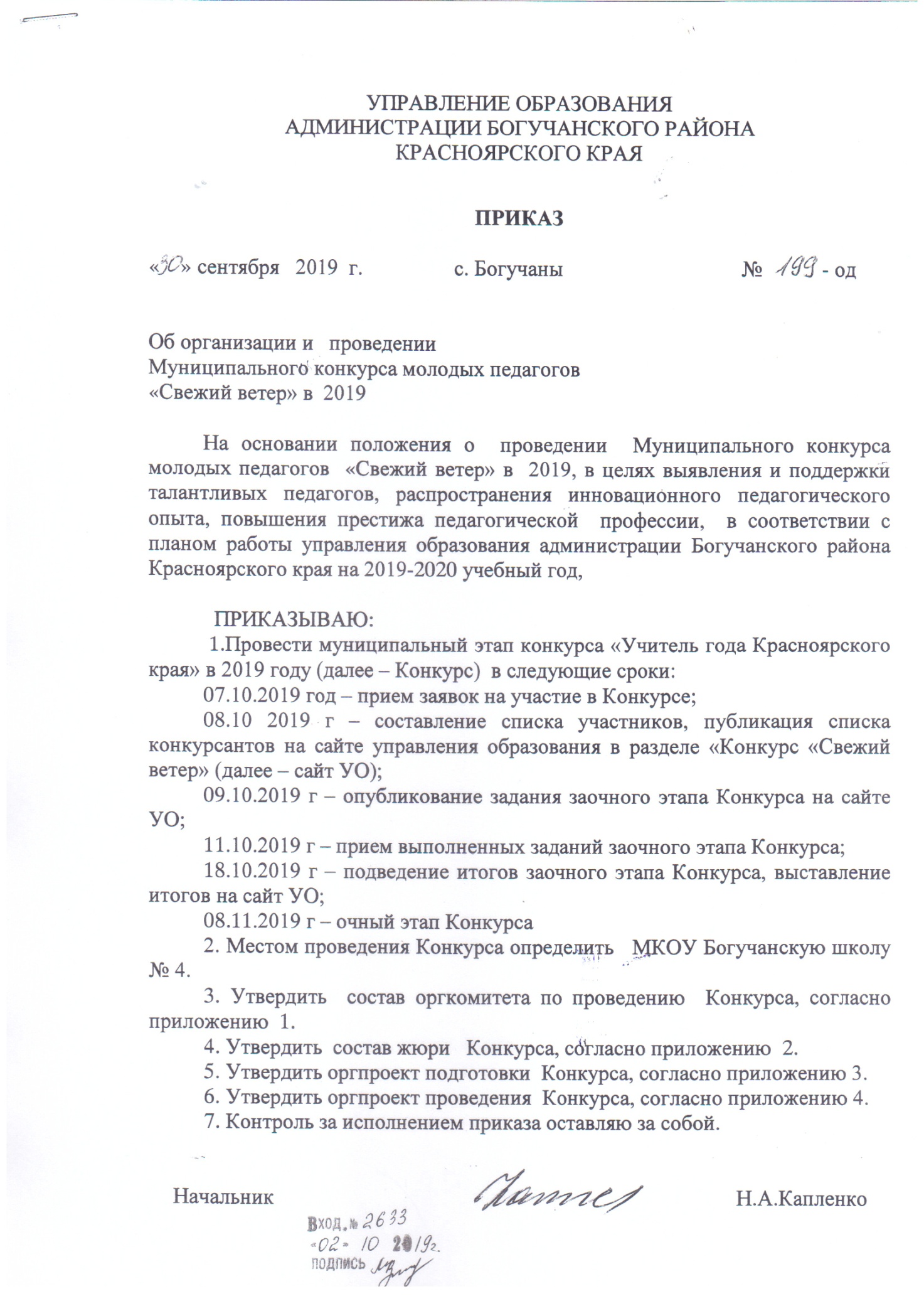    Приложение № 1                                                                                            к приказу №     199-од от   30 .09.2019 г      Оргкомитет по подготовке и проведению КонкурсаНина Александровна Капленко – начальник управления образования администрации Богучанского района Красноярского края  – председательСнежана Ивановна Харитонова -  начальник информационно-методического отдела МКУ ЦОДУОВасильевна Нина Васильевна -  председатель РК профсоюзов РО Богучанского района Марина Николаевна Токмакова – директор МКОУ  Богучанской   школы № 4.Приложение № 2к приказу №     199-од от   30 .09.2019                                                                                               Жюри  КонкурсаНина Анатольевна Зайцева – начальник отдела общего образования управления образования – председатель;Нина Васильевна Васильева– председатель профсоюзного комитета работников образования;Елена Николаевна Ялышева – победитель краевого конкурса «Учитель года Красноярского края 2019»;Светлана Анатольевна Лаврова – учитель русского языка и литературы МКОУ Богучанской школы № 4;Ольга Владимировна Тарасенко – учитель обществознания МКОУ Красногорьевской школы, победитель краевого конкурса «Учитель года Красноярского края» 2015 г.Приложение № 3к приказу №     199-од от   30 .09.2019                                                                                              Оргпроект подготовки КонкурсаПриложение № 4к приказу №     199-од от   30 .09.2019                                                                                              Оргпроект проведения КонкурсаДата проведения: 8 ноября  2019 годаВремя начала мероприятия: 11.00 часовМесто проведения: МКОУ Богучанская  школа № 4№ДатаНаименование работыОтветственный1До 08.11.2019 гОформление и подготовка зала, подготовка места для жюри,подборка музыкального оформления,подготовка открытия и закрытия КонкурсаМ.Н.Токмакова2До 05.11.2019 Разработка  сценария  конкурса, подготовка ведущихМ.Н.Токмакова307.11.2019 г Подготовка дипломов на очный этапС.И.Харитонова4До 05.11.2019 гПриобретение призов победителю и призерамС.И.Харитонова508.11.2019 гОрганизация завтрака, обеда, фуршетаМ.Н.Токмакова608.11.2019 гВстреча и регистрация участников Конкурса и гостейМ.Н.Токмакова708.11.2019 гПодготовка помещения для работы жюриМ.Н.Токмакова806.11.2019 гПодготовка  оценочных листов, ручек для работы жюриС.И.Харитонова9В течение проведения КонкурсаИнформирование педагогов о проведении  мероприятияС.И.Харитонова10До 07.11.209 гПодготовка материалов для проведения занятий (по заявкам педагогов)М.Н.Токмакова1105.11.2019 гПриглашение почетных гостей и представителей СМИ  на КонкурсС.И.Харитонова12В течение проведения КонкурсаОсвещение Конкурса и его итогов на сайте управления образованияС.И.Харитонова1311.11.2019 гАнализ мероприятияОргкомитет14Октябрь 2019 г Организация методической помощи в подготовке участников   краевого конкурсаС.И.Харитонова15До 01.11.2019 гИзготовление программы КонкурсаС.И.Харитонова16В соответствии с приказом УОПрием заявок от участников КонкурсаС.И.Харитонова17В соответствии с приказом УОФормирование и утверждение  списков участников, выставление их на сайтС.И.Харитонова1814-18.11.2019 гРабота жюри по подведению итогов заочного этапаН.А.Зайцева1918.11.2019 гОформление протокола об итогах заочного этапаН.А.Зайцева2018.11.2019 гВыставление  протокола об итогах заочного этапа на сайтС.И.Харитонова2108.11.2019 гОрганизация работы фотографа на мероприятииМ.Н.Токмакова№ ВремяНаименование работыОтветственный110.00 - 11.00Заезд участников Конкурса, зрителей, жюриРегистрацияЗавтракМ.Н.Токмакова211.00 – 11.30Торжественное  открытие Конкурса, презентация участников (1 тур Конкурса)М.Н.Токмакова311.40– 14.10Второй тур очного этапа Конкурса «Фрагмент занятия»С.И.Харитонова414.10 – 14.40ОбедМ.Н.Токмакова514.40 – 16.10Третий  тур очного этапа «Защита образовательного проекта»С.И.Харитонова616.10 – 16.40Подведение итогов Конкурса (работа жюри)Н.А.Зайцева16.10 – 16.40Организация перерыва для  педагогов М.Н.Токмакова716.40 – 17.10Торжественное закрытие Конкурса. Награждение.Н.А.Капленко9С 17.30Отъезд